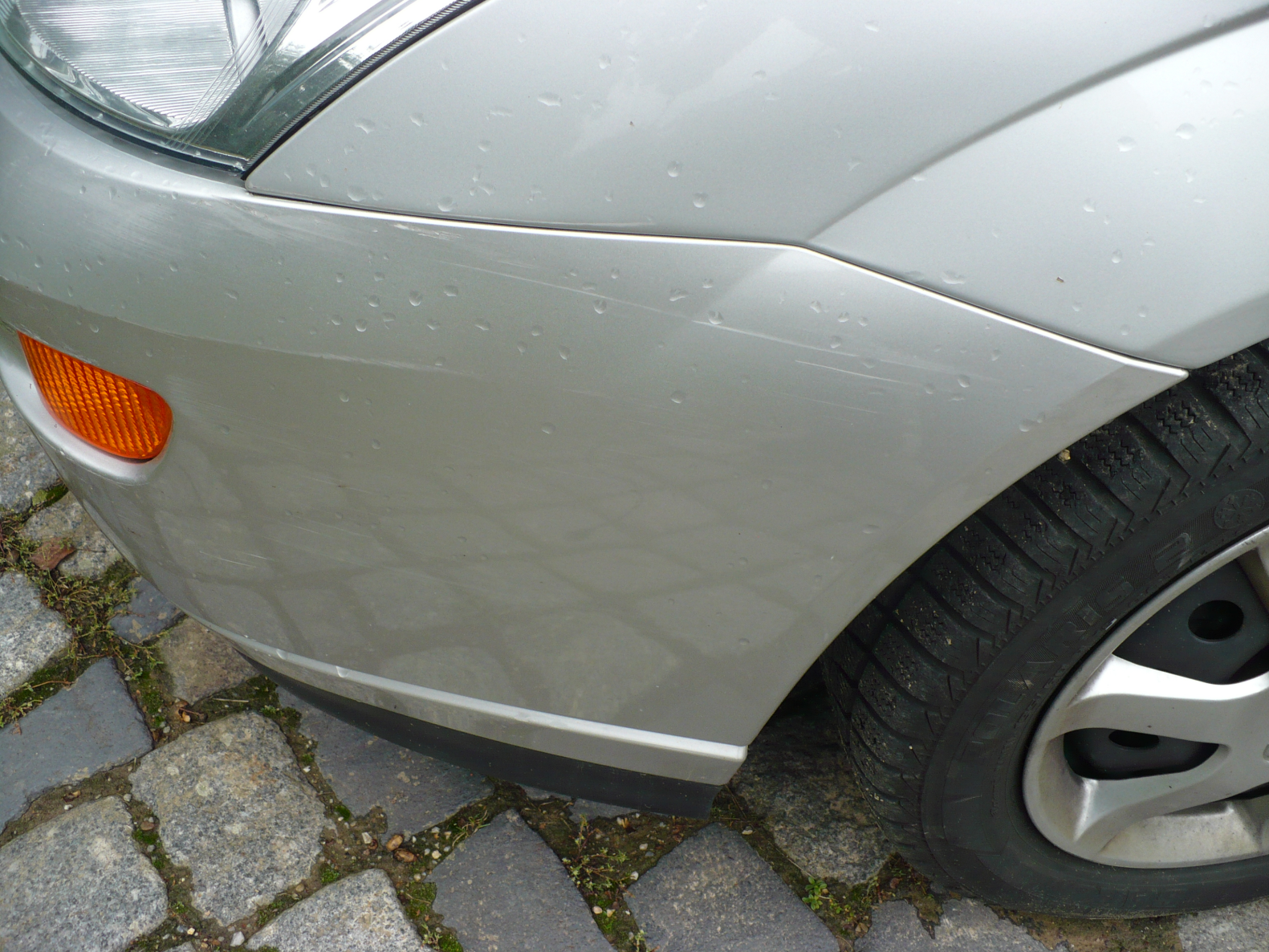 Přední nárazníkLevé zadní dveře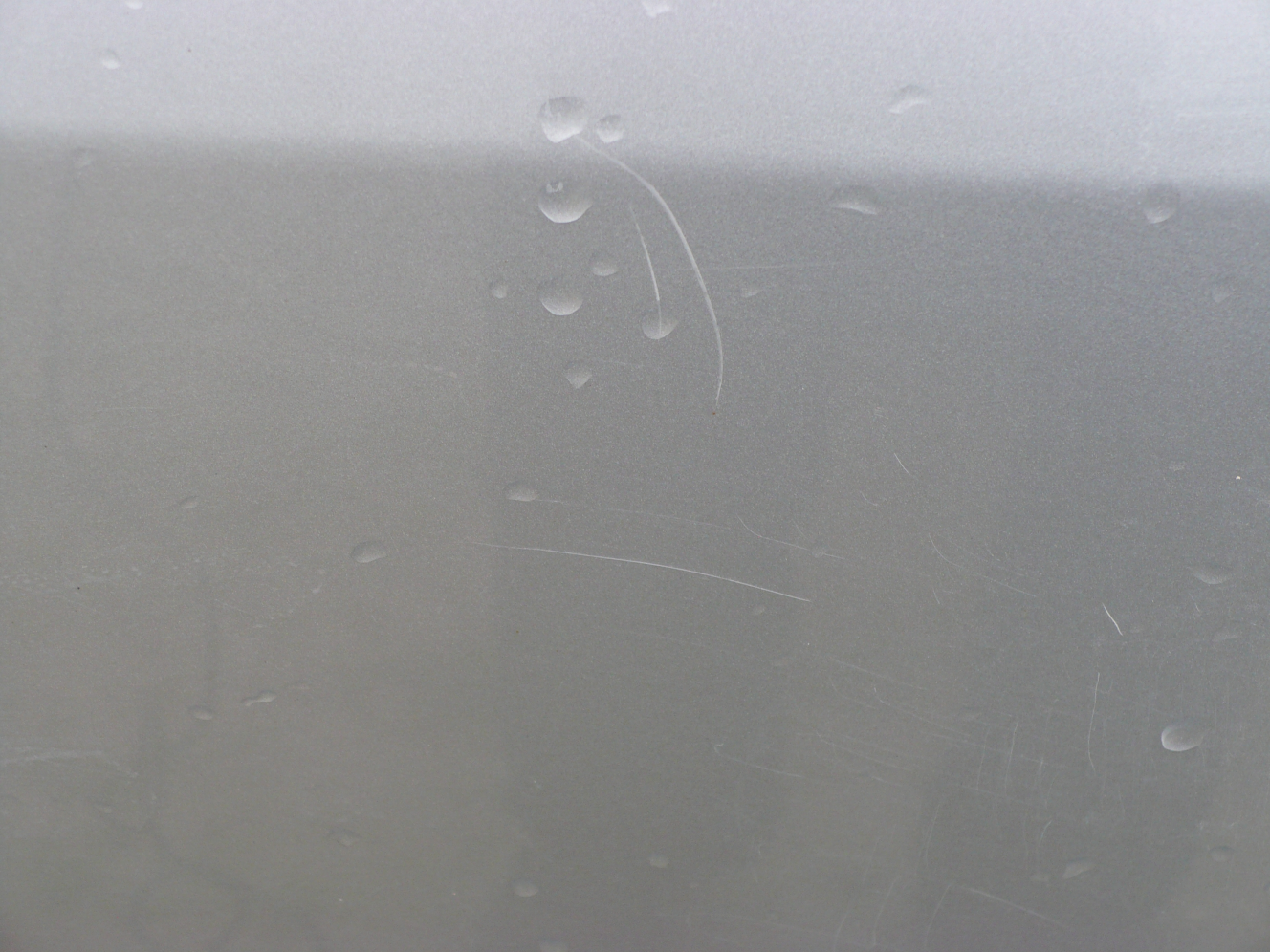 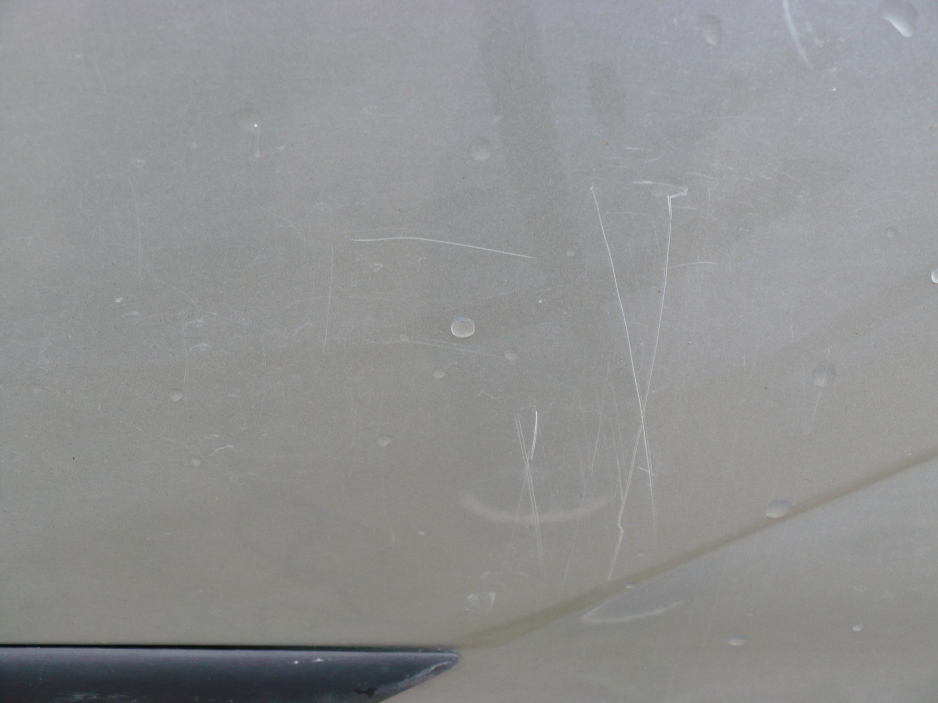 Zpětné zrcátko – levé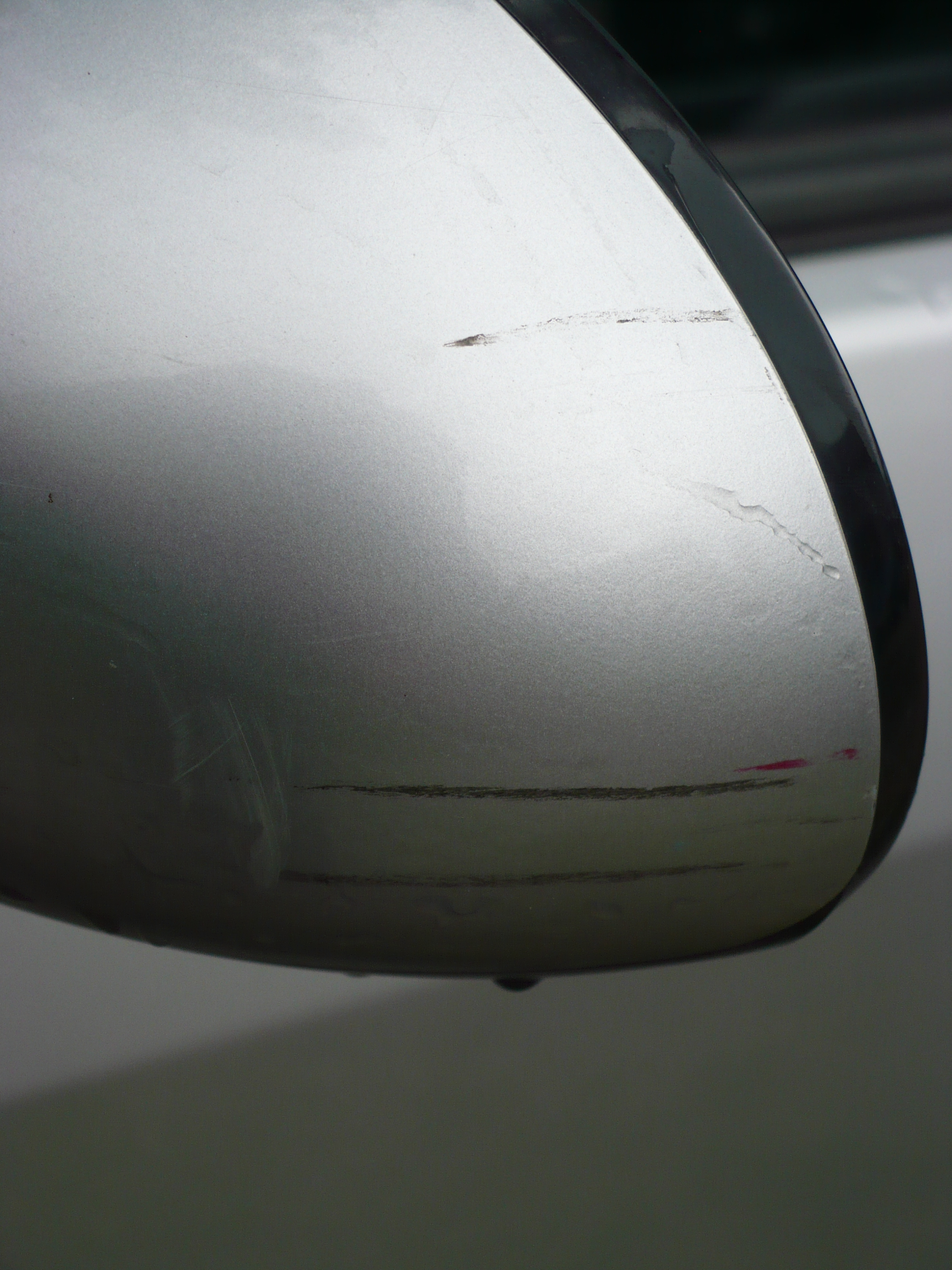 